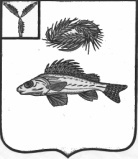   АДМИНИСТРАЦИЯ ЕРШОВСКОГО МУНИЦИПАЛЬНОГО РАЙОНА  САРАТОВСКОЙ ОБЛАСТИ ПОСТАНОВЛЕНИЕ от__02.07.2019г.  №  563О внесении дополнений в постановление администрации Ершовского муниципального района от 04.06.2019 г.  № 456  Руководствуясь Уставом Ершовского муниципального района Саратовской области, администрация Ершовского муниципального района ПОСТАНОВЛЯЕТ: 1.Дополнить приложение к постановлению администрации  Ершовского муниципального  района   Саратовской области от 04.06.2019 г.  № 456 «Об утверждении плана нормотворческой деятельности администрации Ершовского муниципального района Саратовской области на 2 полугодие 2019 года» подпунктами 21, 22 следующего содержания: 2. Сектору по информационным технологиям и программного обеспечения администрации Ершовского муниципального района Саратовской области разместить настоящее постановление на официальном сайте администрации ЕМР в сети «Интернет» 3. Контроль за исполнением настоящего постановления возложить руководителя аппарата администрации Ершовского муниципального района Саратовской области С.В. Калинину.Глава Ершовского муниципального района                          С.А. Зубрицкая21.Признание утратившим силу постановления администрации ЕМР №136 от 16.03.2019г. Об утверждении порядка формирования, утверждения и ведения планов закупок товаров, работ, услуг для обеспечения муниципальных нуждоктябрь 201922.Признание утратившим силу постановления администрации ЕМР №137 от 16.03.2019г. Об утверждении порядка формирования, утверждения и ведения планов – графиков закупок  товаров, работ, услуг для обеспечения муниципальных нуждоктябрь 2019